Important Issues - before creating employee paychecksEmployee Time Sheet is required.Payroll Items must be updated or completed before paychecks are created.
(see “Employer Payroll Items”)All employee deductions and employer contributions must be entered in the employee data file.  See “Set Up New  Employees”Class code is required for salary and payroll expense transactions.Employee Center The employee center consolidates all payroll activities, including Create new or edit employee,  Pay Employees, Pay Liabilities, and Process Payroll forms for 941/944 and W2/W3.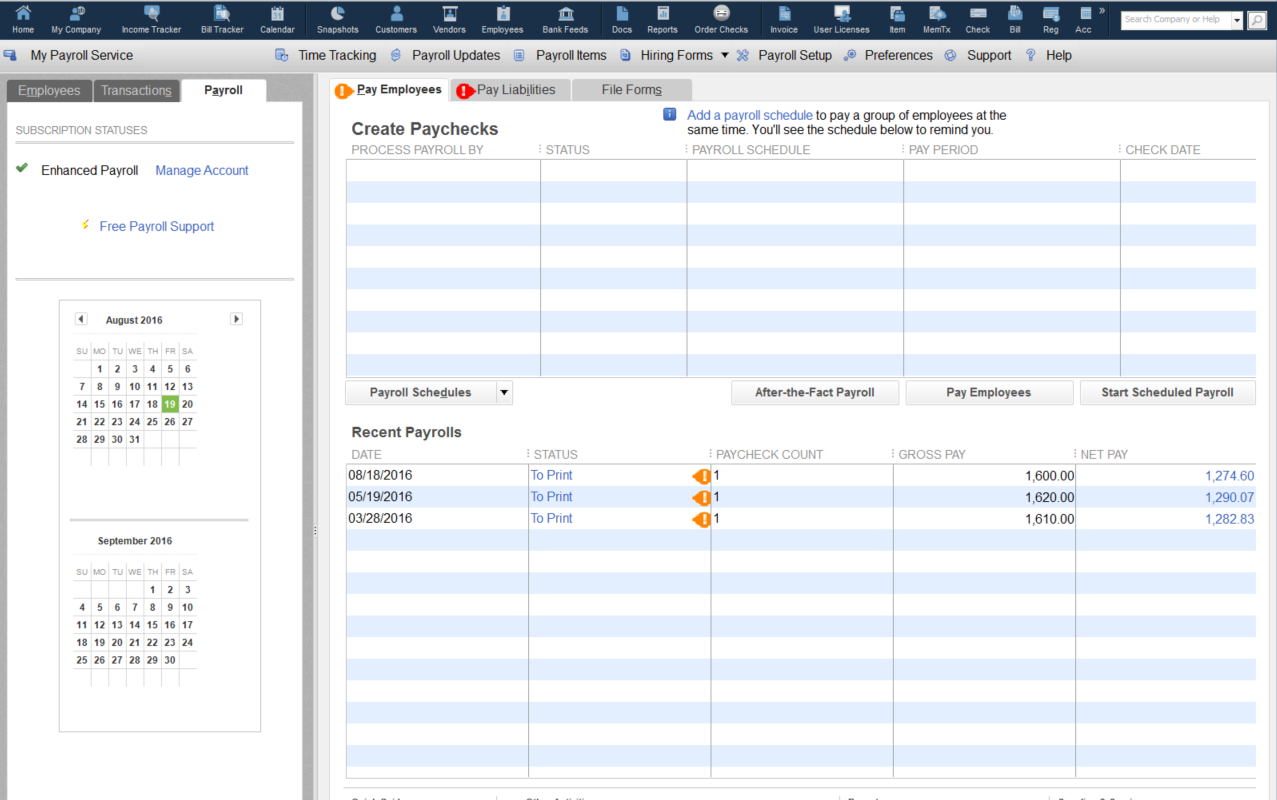 Create PaychecksSelect Pay Employees button under Employee Center tab.Enter Payroll Information screen –  review pay period, check date, bank account, and hours worked.   Pay Period Ending Date and Check Date should be the same date!  This will prevent conflicts with the scheduled liabilities screen!Select Employees to pay.Click Open Paycheck Detail, if necessary. (same paycheck screen as in former QB version)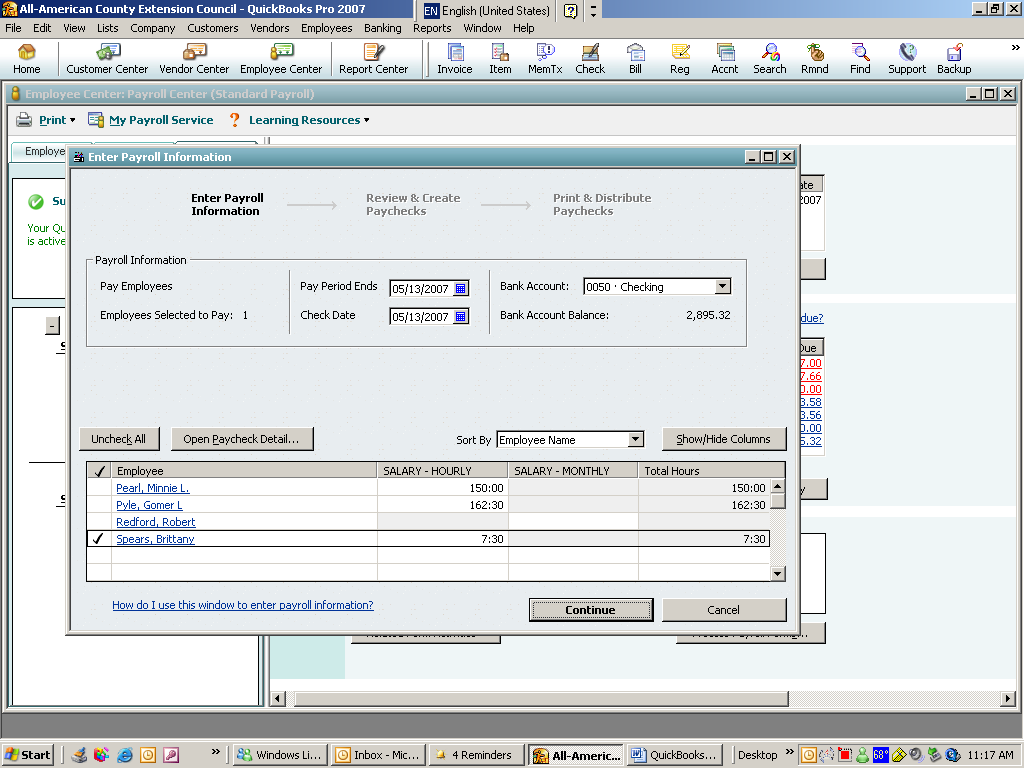 Adjust hours worked when appropriate.Select Open Paycheck Detail button to see details.  (same as in former version)Select Continue if paycheck detail is accurate.Open Paycheck Detail Screen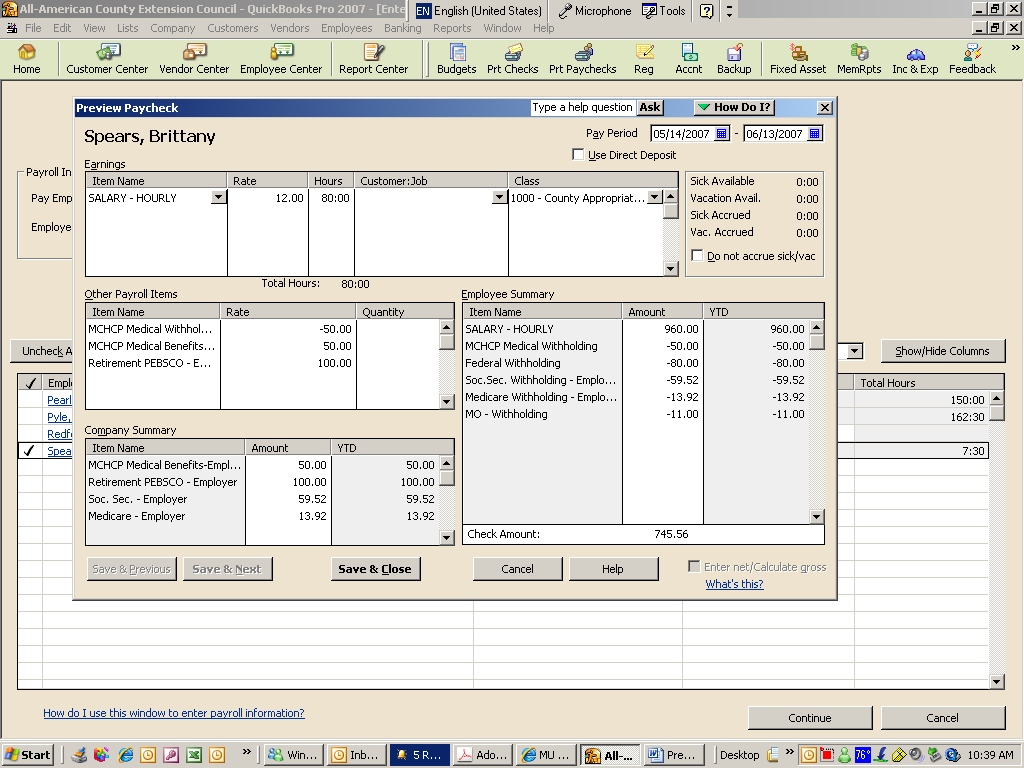 Benefits Adjustments (Edit Employee Data)Before creating the next paycheck. employee and employer benefit adjustments should be made in the Employee’s data file instead of in the Preview Paycheck Screen.Select Employees from menu bar, Select Employee CenterSelect Employee TabSelect Employee Name, Click Edit Employee Button.Click the down arrow and change to Payroll and Compensation Info.Make appropriate changes and Save.Review and Create Paychecks. – summary of payroll data.
Caution - Create Paycheck button creates the paycheck transactions!!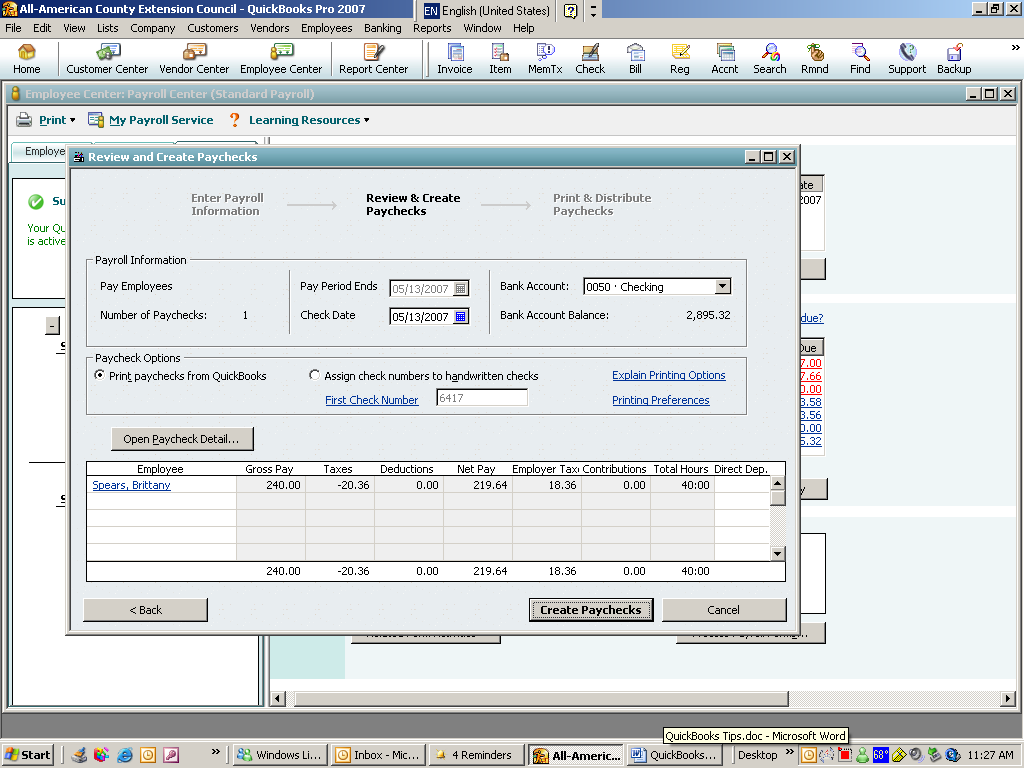 This screen displays a summary of employee payroll data.  You also have another opportunity to review the paycheck detail by selecting the Open Paycheck Detail button.When you select Create Paychecks, you will be creating the paycheck transactions!!Be certain all payroll details are correct before selecting the Create Paychecks button!!Paycheck OptionsClick Print paychecks from QuickBooks to have QuickBooks print the paychecks.Click Assign check numbers to handwritten checks if you're writing your paychecks by hand or sending them to be deposited directly into the employees' account.     Note: If you use direct deposit to pay your employees, you can leave the First Check Number field blank. This field can be used to enter a text memo (for example, DD or EFT), limited to 11 alphanumeric characters, which will print out on your employees' pay stubs.   See section, “Direct Deposit-Paychecks” for details.Direct Deposit – PaychecksIn your offices wants to schedule direct deposits of paychecks with the council’s bank, consult with the bank to determine if they offer this service free or for minimal fee.  Do not select the Direct Deposit feature in the QuickBooks Preview Paycheck screen.
If you wish to utilize the Intuit Direct Deposit feature, review the procedure, Direct Deposits, section “Intuit (QuickBooks) Payroll Transfer.”   The Direct Deposit feature in Quickbooks Preview Paycheck screen uses the Intuit direct deposit services.  Intuit will charge a per-paycheck fee.  Visit the Intuit Direct Deposit web site for latest fee charge.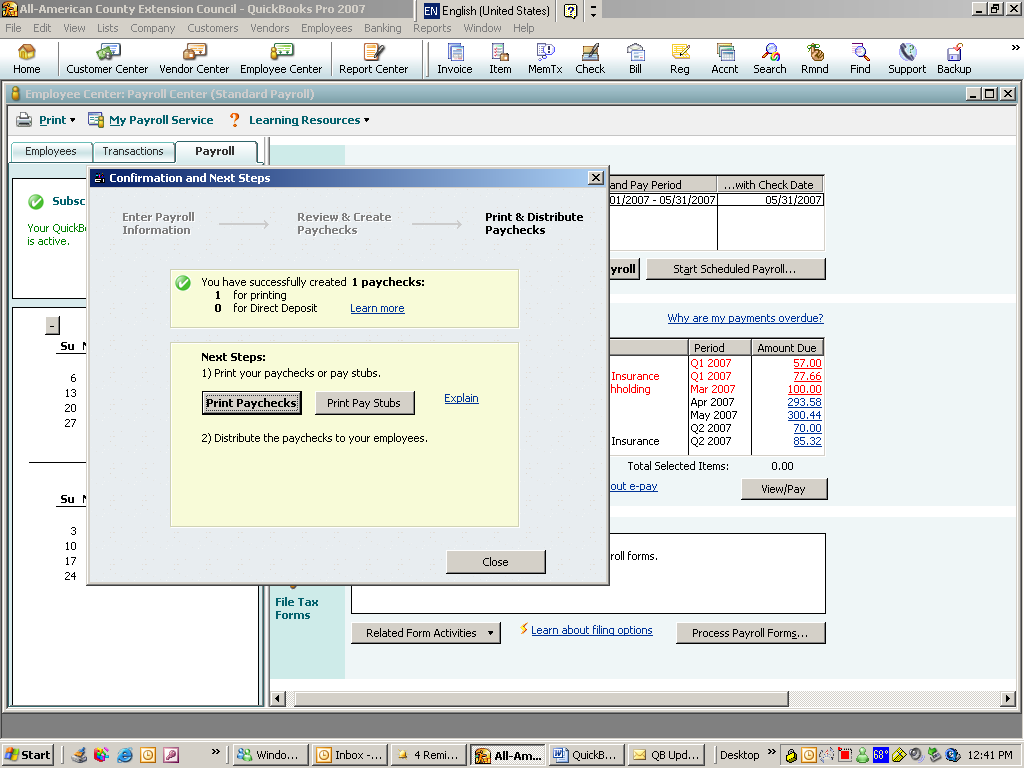 Payroll – Printing PaychecksAfter selecting the Create Paychecks button, the Confirmation and Next Steps window displays.  You have the option of printing the paychecks immediately, or you can select the Close button to print the paychecks later.  Go to File, Print Forms, Paychecks to print paychecks later.Load checks in printer before selecting Print Paychecks button!Payroll – Scheduled PaymentsPayroll checks and liabilities can be grouped and setup for scheduled payments.  If you have employees that are paid bi-weekly and other employees paid monthly, you can create scheduled payments for each group.  The schedules may be established during the payroll setup with your regional QB administrator or later in the payroll center.If you have only one or two employees, the Scheduled Payroll Check feature may not be beneficial.  However, the Schedule Tax/Benefits Payment may be useful for bookkeepers.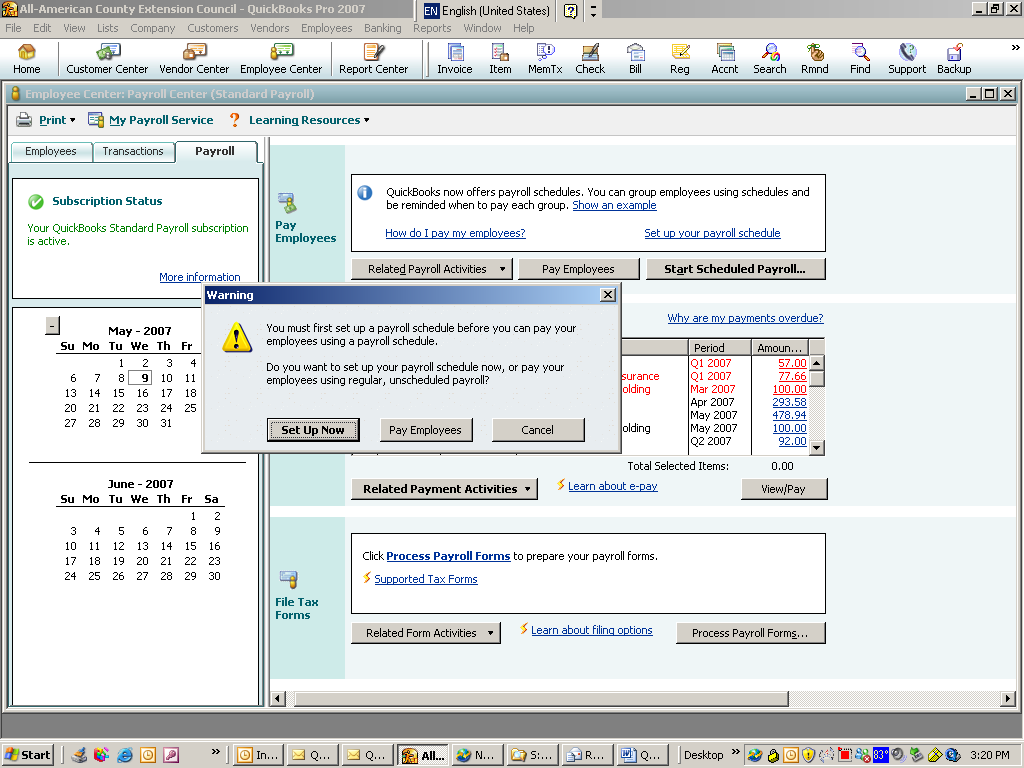 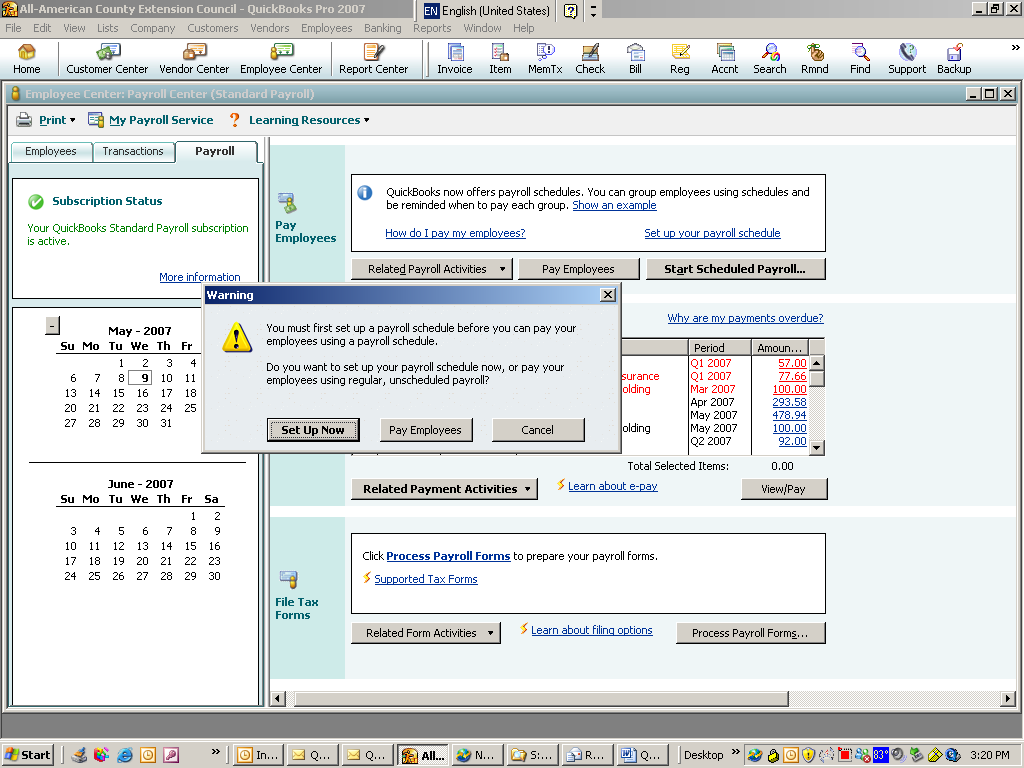 Schedule Payroll Check Payment (optional)Under Payroll Tab, then under Pay EmployeesSelect Start Scheduled Payroll button.Select Set Up Now button.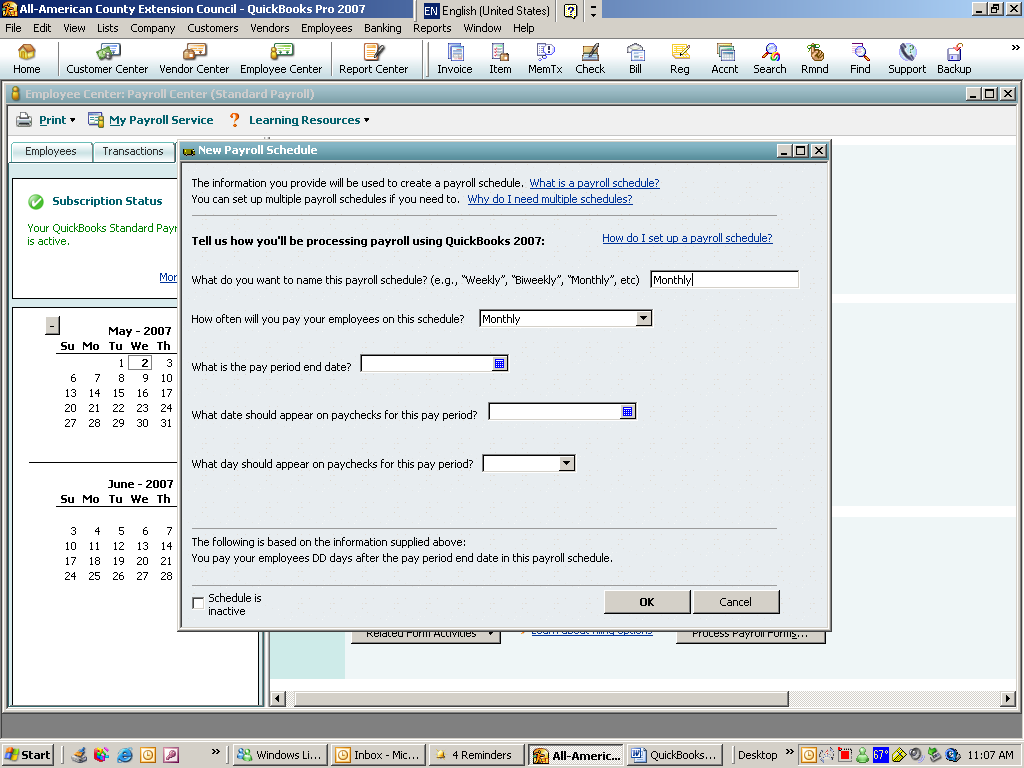 Schedule Tax/Benefit Payments (This feature may be useful for bookkeepers)Under Payroll Tab, then under Pay Scheduled Liabilities section.Select Related Payment Activities.Select Edit Payment Due Dates/Methods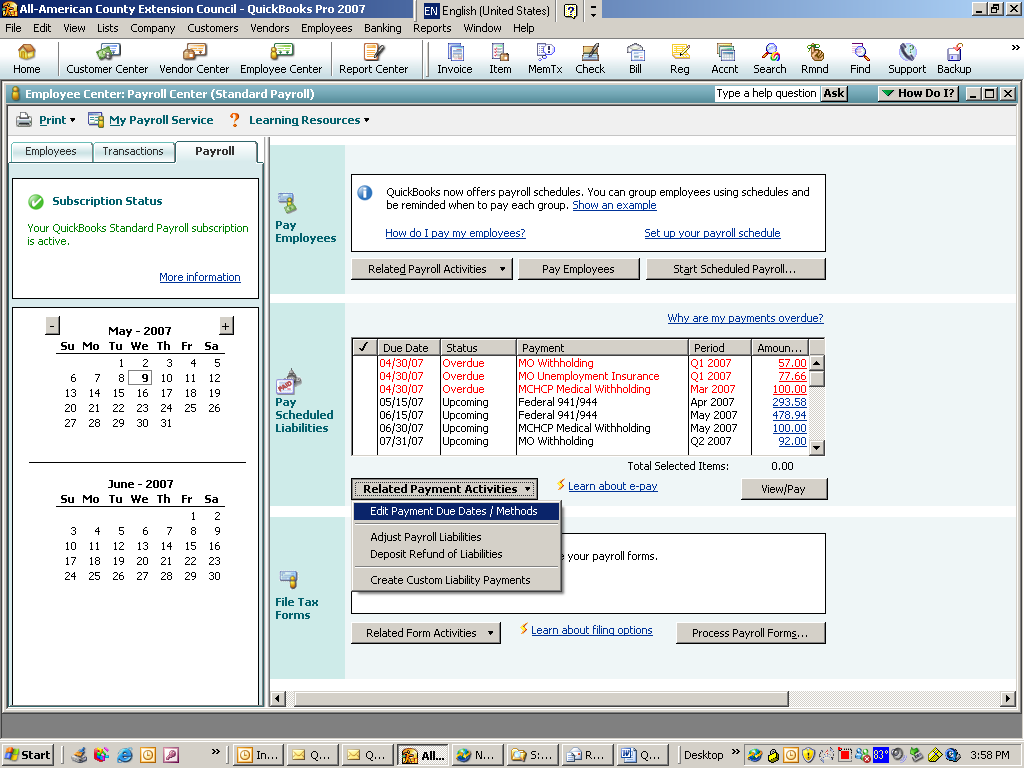 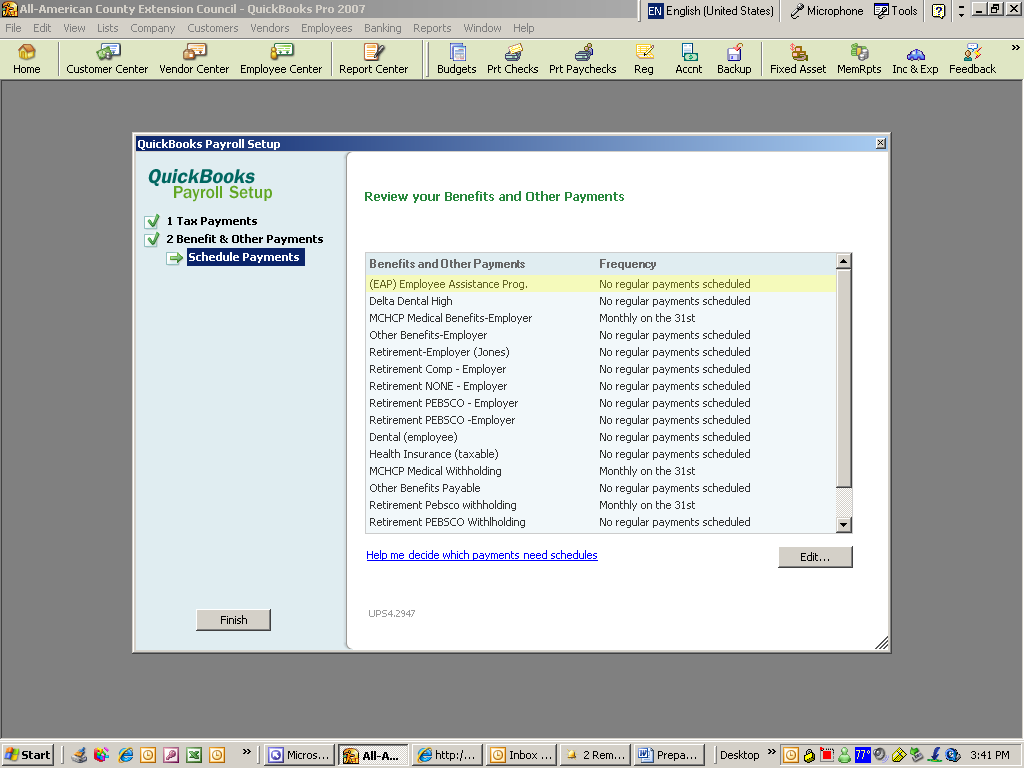 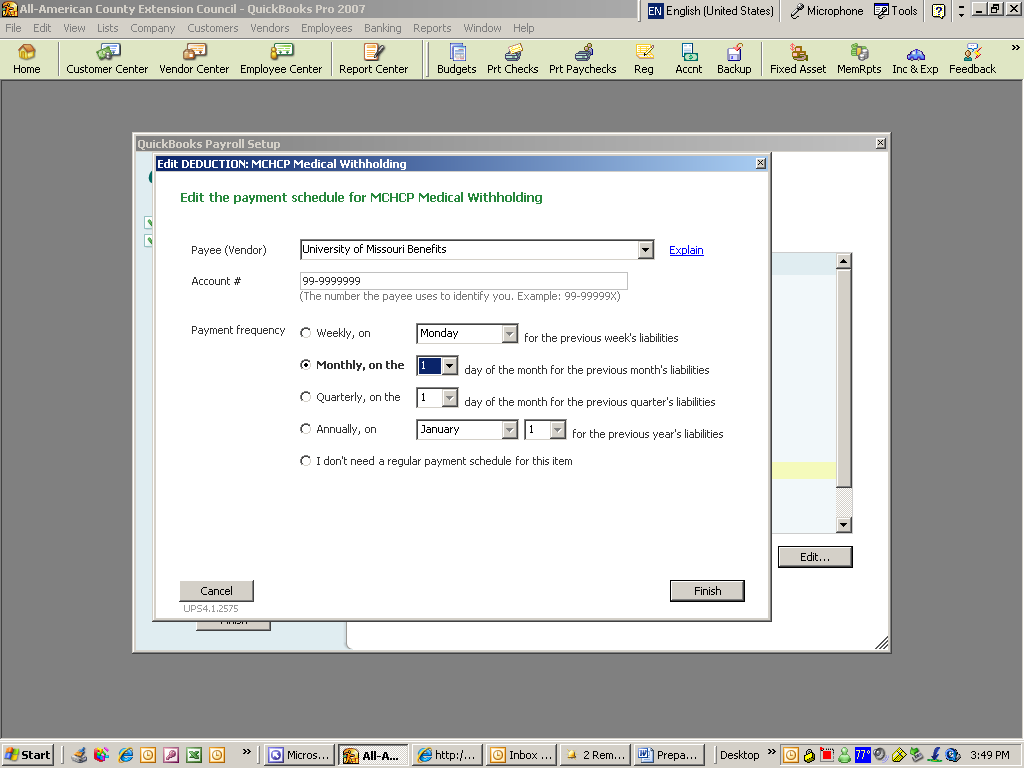 County Accounting Manual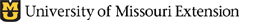 Prepare Employee PaychecksFor Payroll Plan Subscribers Contents:Important IssuesEmployee Center
Direct DepositPrint PaychecksSchedule Payments